J. angielski Zerówka i przedszkole 23.04.2020Temat: Pets- zwierzęta domoweOglądamy film i powtarzamy słówka:https://www.youtube.com/watch?v=-EWvXQx8mOgSłuchamy piosenki:https://www.youtube.com/watch?v=pWepfJ-8XU0Powtarzamy dźwięki wydawane przez zwierzętaKolorujemy obrazek (jeśli ktoś nie ma możliwości wydrukowania, proszę, aby dziecko narysowało swoje ulubione zwierzątka domowe i jeśli się uda , spróbuje podpisać angielską nazwą)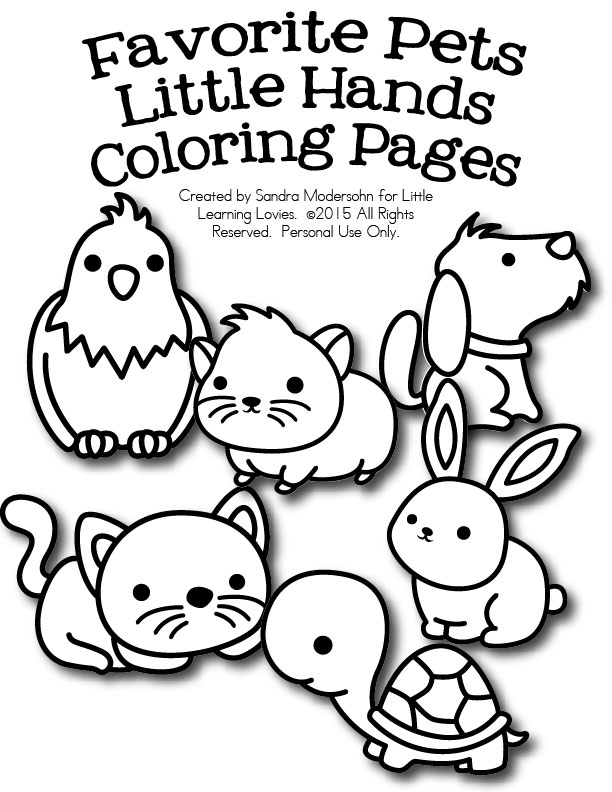 